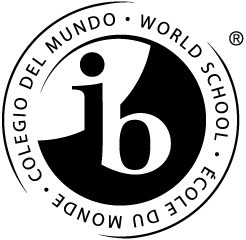 NOSOTROS SOMOS IB: Sequoia es una escuela IB	Le damos la bienvenida a su estudiante¿Su estudiante asistirá a Sequoia High School el próximo año?Venga y aprenda porqué su estudiante debe tomar cursos de IB y como su estudiante puede ser exitoso en la preparatoria.IB es un “programa” de honores que desafía a los estudiantes en su potencial académico al máximo IB enfatiza una mentalidad global, respetando todas las perspectivasIB valora a todos los estudiantesIB prepara a los estudiantes para la universidad y para el mundo realIB desarrolla el pensamiento crítico, habilidades orales y de escrituraIB motiva a los estudiantes que se preocupen por los demás y a contribuír a su comunidadIB es para todos los estudiantes. IB es para tí!Usted y su estudiante están invitados a la: Reunión  8vo. grado sobre información IBMiércoles, 13 de enero 2016Biblioteca de la escuela7:00 – 8:00 P.M.(La reunión en inglés es a las 6pm y la reunión en español es a las 7pm) Presentada por la consejera  Melissa Pérez y Mayela Ramírez, Coordinadora del Centro de Padres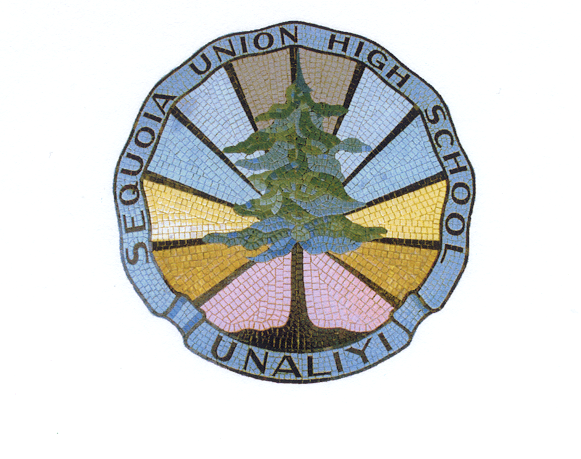 